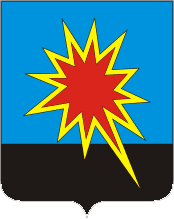 КЕМЕРОВСКАЯ ОБЛАСТЬ-КУЗБАССКАЛТАНСКИЙ ГОРОДСКОЙ ОКРУГАДМИНИСТРАЦИЯ КАЛТАНСКОГО ГОРОДСКОГО ОКРУГАПОСТАНОВЛЕНИЕОт 16.12.2019 г.      № 279 - п Об утверждении порядка принятия уведомлений, связанных со сносом объекта капитального строительстваВ соответствии с Градостроительным кодексом Российской Федерации, Федеральным законом от 06.10.2003 №131-ФЗ «Об общих принципах организации местного самоуправления в Российской Федерации», Уставом муниципального образования – Калтанский городской округ:1. Утвердить порядок принятия уведомлений, связанных со сносом объектов капитального строительства согласно приложению к настоящему постановлению.2. Отделу организационной и кадровой работы администрации Калтанского городского округа (Верещагина Т.А.) обеспечить размещение постановления на официальном сайте администрации Калтанского городского округа.3. МАУ «Пресс-Центр г. Калтан» (Беспальчук В.Н.) опубликовать настоящее постановление в средствах массовой информации.4. Настоящее постановление вступает в силу с момента опубликования.5. Контроль за исполнением постановления возложить на заместителя главы Калтанского городского округа по строительству Рудюк О.А.Глава  Калтанского городского округа                                                                        И.Ф. ГолдиновПриложение 1 к постановлению администрации Калтанского городского округа от 16.12.2019 № 279-пПорядок принятия уведомлений, связанных со сносом объектов капитального строительства1. Общие положения1.1. Настоящий порядок принятия уведомлений, связанных со сносом объектов капитального строительства (Далее по тексту – Порядок), устанавливает единый порядок принятия уведомлений о планируемом сносе объекта капитального строительства, о завершении сноса объекта капитального строительства (далее – уведомление о планируемом сносе, уведомление о завершении сноса, уведомление соответственно).1.2. Заявителем является застройщик или технический заказчик (далее – заявитель).От имени Заявителя может выступать иное лицо, имеющее право в соответствии с законодательством Российской Федерации либо в силу наделения его Заявителем в порядке, установленном законодательством Российской Федерации, полномочиями выступать от имени Заявителя.1.3. Уведомление подается по форме, утвержденной Приказом Министерства строительства и жилищно-коммунального хозяйства от 24 января 2019 года № 34/пр «Об утверждении форм уведомления о планируемом сносе объекта капитального строительства и уведомления о завершении сноса объекта капитального строительства».Указанное уведомление должно содержать следующие сведения: 1) фамилия, имя, отчество (при наличии), место жительства застройщика, реквизиты документа, удостоверяющего личность (для физического лица); 2) наименование и место нахождения застройщика или технического заказчика (для юридического лица), а также государственный регистрационный номер записи о государственной регистрации юридического лица в едином государственном реестре юридических лиц и идентификационный номер налогоплательщика, за исключением случая, если заявителем является иностранное юридическое лицо; 3) кадастровый номер земельного участка (при наличии), адрес или описание местоположения земельного участка; 4) сведения о праве застройщика на земельный участок, а также сведения о наличии прав иных лиц на земельный участок (при наличии таких лиц);5) сведения о праве застройщика на объект капитального строительства, подлежащий сносу, а также сведения о наличии прав иных лиц на объект капитального строительства, подлежащий сносу (при наличии таких лиц); 6) сведения о решении суда или органа местного самоуправления о сносе объекта капитального строительства либо о наличии обязательства по сносу самовольной постройки в соответствии с земельным законодательством (при наличии таких решения либо обязательства); 7) почтовый адрес и (или) адрес электронной почты для связи с застройщиком или техническим заказчиком.1.4. Уведомление может быть подано на бумажном носителе посредством личного обращения в отдел архитектуры и градостроительства администрации Калтанского городского округа (далее – Отдел архитектуры и градостроительства), в электронной форме посредством Единого портала государственных и муниципальных услуг (функций) (www.gosuslugi.ru) (далее - Единый портал) или интернет-сайга «Портал услуг Кемеровской области» (далее - Региональный портал) или почтового отправления, а также путем личного обращения Заявителя в МФЦ.1.5. Перечень документов, предоставляемых Заявителем: 1.5.1. К уведомлению о планируемом сносе прилагаются: 1) результаты и материалы обследования объекта капитального строительства. При осуществлении сноса гаража на земельном участке, предоставленном физическому лицу для целей, не связанных с осуществлением предпринимательской деятельности, жилых домов, садовых домов, хозяйственных построек, объектов, не являющихся объектами капитального строительства, строений и сооружений вспомогательного использования предоставление вышеуказанного документа не требуется; 2) проект организации работ по сносу объекта капитального строительства. При осуществлении сноса гаража на земельном участке, предоставленном физическому лицу для целей, не связанных с осуществлением предпринимательской деятельности, жилых домов, садовых домов, хозяйственных построек, объектов, не являющихся объектами капитального строительства, строений и сооружений вспомогательного использования предоставление вышеуказанного документа не требуется; 3) правоустанавливающие документы на земельный участок, объект капитального строительства (предоставляются Заявителем самостоятельно, если указанные документы (их копии или сведения, содержащиеся в них) отсутствуют в Едином государственном реестре недвижимости); 4) документ, подтверждающий полномочия представителя Заявителя, в случае если Заявление подается представителем Заявителя (при личном приеме предоставляется оригинал документа, который подлежит возврату представителю Заявителя после удостоверения его полномочий; посредством почтового отправления - предоставляется оригинал или заверенная в порядке, установленном законодательством Российской Федерации копия; при обращении в электронной форме к заявлению прикрепляется электронная копия документа, подтверждающего полномочия представителя Заявителя, заверенная усиленной квалифицированной электронной подписью Заявителя или нотариуса, либо электронный документ, заверенный усиленной квалифицированной электронной подписью выдавшего его лица).1.5.2. К уведомлению о завершении сноса прилагаются:1) правоустанавливающие документы на земельный участок, объект капитального строительства (предоставляются Заявителем самостоятельно, если указанные документы (их копии или сведения, содержащиеся в них) отсутствуют в Едином государственном реестре недвижимости); 2) документ, подтверждающий полномочия представителя Заявителя, в случае, если Заявление подается представителем. Заявителя (приличном приеме предоставляется оригинал документа, который подлежит возврату представителю Заявителя после удостоверения его полномочий; посредством почтового отправления - предоставляется оригинал или заверенная в порядке, установленном законодательством Российской Федерации копия; при обращении в электронной форме к заявлению прикрепляется электронная копия документа, подтверждающего полномочия представителя Заявителя, заверенная усиленной квалифицированной электронной подписью Заявителя или нотариуса, либо электронный документ, заверенный усиленной квалифицированной электронной подписью выдавшего его лица).2. Порядок принятия уведомлений2.1. Прием Уведомлений осуществляется Отделом в случаях обращения Заявителя посредством Единого или Регионального порталов, личного обращения в Отдел или почтового отправления, МФЦ - в случаях личного обращения Заявителя в МФЦ. 2.2. В ходе личного приема Заявителя сотрудник Отдела архитектуры и градостроительства или МФЦ: а) устанавливает личность обратившегося Заявителя путем проверки документа, удостоверяющего его личность (в случае обращения представителя Заявителя устанавливает наличие у него полномочий путем проверки документа, подтверждающего полномочия представителя); б) информирует Заявителя о порядке и сроках рассмотрения Уведомления; в) обеспечивает заполнение Уведомления, после этого предлагает Заявителю убедиться в правильности внесенных в Уведомление данных и подписать такое Уведомление или обеспечивает прием Уведомления в случае, если Заявитель самостоятельно оформил Уведомление. Проверяет наличие документов, которые в силу пункта 1.5 Порядка Заявитель должен предоставить самостоятельно (далее - Документы); г) обеспечивает изготовление копий с представленных Заявителем подлинников Документов и возвращает подлинники документов Заявителю. Выполняет на таких копиях надпись об их соответствии оригиналам, заверяет своей подписью с указанием фамилии и инициалов, должности и даты заверения; д) обеспечивает регистрацию Уведомления в соответствии с правилами делопроизводства Администрации или МФЦ а также выдачу Заявителю под личную подпись расписки о приеме Уведомления и Документов. 2.3. При поступлении Уведомления и Документов в электронной форме сотрудник Отдела архитектуры и градостроительства:проверяет подлинность электронной подписи (электронных подписей) в соответствии с требованиями законодательства, регулирующего отношения в области использования электронных подписей; обеспечивает регистрацию Уведомления в журнале учета регистрации поступающих запросов и документов организаций, обращений граждан, при этом Уведомление получает статусы «Принято ведомством» или «В обработке», что отражается в «Личном кабинете» Единого или Регионального порталов. В случае подписания Уведомления - и (или) Документов усиленной квалифицированной электронной подписью сотрудник Отдела архитектуры и градостроительства проводит проверку действительности усиленной квалифицированной электронной подписи, с использованием которой подписано Уведомление и (или) Документы, предусматривающую проверку соблюдения условий, указанных в статье 11 Федерального закона от 06.04.2011 № 63-ФЗ «Об электронной подписи» (далее - проверка квалифицированной подписи). В случае если в результате проверки квалифицированной подписи будет выявлено несоблюдение установленных условий признания ее действительности, сотрудник Администрации не позднее 1 рабочего дня следующего за днем поступления Уведомления и (или) Документов принимает решение об отказе в приеме к рассмотрению Уведомления и направляет Заявителю уведомление об этом в электронной форме с указанием пунктов статьи 11 Федерального закона от 06.04.2011 № 63-ФЗ «Об электронной подписи», которые послужили основанием для принятия указанного решения. Такое уведомление подписывается усиленной квалифицированной электронной подписью уполномоченного сотрудника Администрации и направляется по адресу электронной почты Заявителя либо в его «Личный кабинет» Единого или Регионального порталов. 2.4. При поступлении Уведомления и Документов посредством почтового отправления сотрудник Отдела архитектуры и градостроительства, ответственный за прием Уведомлений обеспечивает их регистрацию в журнале учета регистрации поступающих запросов и документов организаций, обращений граждан. В случае направления Заявителем Документов посредством почтового отправления, верность копий направляемых Заявителем документов должна быть засвидетельствована в нотариальном порядке. 2.5. Регистрация Уведомления при обращении в МФЦ осуществляется в день обращения. При поступлении Уведомления в электронной форме, посредством почтового отправления в рабочие дни в пределах графика работы Отдела архитектуры и градостроительства - в день его поступления, при поступлении в выходные или праздничные дни, а также вне графика работы Отдела архитектуры и градостроительства - в первый рабочий день, следующий за днем его поступления. 2.6. Сотрудник Отдела архитектуры и градостроительства не позднее 1 рабочего дня, следующего за днем поступления Уведомления и Документов, в целях проверки достоверности представленных Заявителем сведений, а также получения не представленных Заявителем самостоятельно документов (сведений из них) осуществляет подготовку и направление межведомственных запросов по системе межведомственного электронного взаимодействия Кемеровской области либо посредством внутриведомственного взаимодействия со структурными подразделениями Администрации в следующие органы и организации: 1) в Федеральную службу государственной регистрации, кадастра и картографии о предоставлении: - правоустанавливающих документов на земельный участок (объект капитального строительства); 2) в Федеральную налоговую службу о предоставлении: - сведений из ЕГРЮЛ. При личном предоставлении Заявителем правоустанавливающих документов межведомственные запросы об их предоставлении в перечисленные органы не направляются. 2.7. Сотрудник Администрации - в течение 7 рабочих дней со дня поступления уведомления о планируемом сносе проводит проверку наличия документов, указанных в подпункте 1, 2 пункта 1.5.1 Порядка, обеспечивает размещение уведомления о планируемом сносе и документов в информационной системе обеспечения градостроительной деятельности и уведомляет о таком размещении Управление государственного строительного надзора по Кемеровской области или Сибирское управление Федеральной службы по экологическому, технологическому и атомному надзору. В случае непредставления документов, указанных в подпункте 1, 2 пункта 1.5.1 Порядка, сотрудник Отдела архитектуры и градостроительства запрашивает их у Заявителя. 2.8. Сотрудник Отдела архитектуры и градостроительства в течение 7 рабочих дней со дня поступления уведомления о завершении сноса обеспечивает размещение этого уведомления в информационной системе обеспечения градостроительной деятельности и уведомляет об этом Управление государственного строительного надзора по Кемеровской области или Сибирское управление Федеральной службы по экологическому, технологическому и атомному надзору.